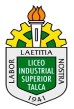 GUÍA DE APRENDIZAJEArtes Visuales       1ro Medio Docente: Nicol López¿Cómo Hacer tu propio grabado verde?Objetivo:   OA 2 Crear trabajos y proyectos visuales basados en sus imaginarios personales, investigando el manejo de materiales sustentables en procedimientos de grabado.Materiales necesarios para la técnica del grabado 
“Amigable con el medio ambiente reutilizando lo que desechamos”1._ Envases de tetra pack Propiedades: El Tetra Pack por su gran resistencia, tiene la capacidad de ser deconstruido y aplanado, separado en capas (decapado), recortado e intervenido con incisiones de diversa profundidad; además, puede ser doblado, pegado, etcétera. Las propiedades del Tetra Pack son su gran resistencia, la capacidad de ser deconstruido y aplanado, separado en capas (decapado), recortado e intervenido con incisiones de diversa profundidad; además, puede ser doblado, pegado, etcétera. 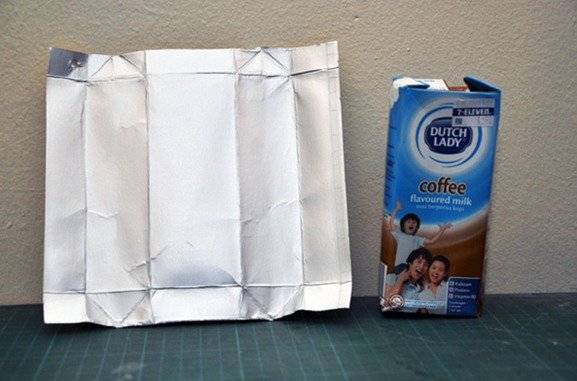 2._ Un trozo de tela suave 3._Tijera punta roma 4._ Lápiz sin tinta5._ temperasActividadComo ya has conocido algunas obras de grabado verde y comprendes parte del proceso, antes de realizar tu propio grabado (Próxima guía), crea en tu bitácora (cuaderno de artes visuales) u hoja de oficio tres diseños (bocetos) a partir de una misma idea, por ejemplo: Tres tipos diferentes de flores, tres tipos de frutas, el sol la luna y las estrellas etc. Utiliza solo lápiz grafito, regla o compás y goma de borrarse creativo y original.Al terminar la activad no olvide tomar una fotografía o escanear el resultado e ingresarlo a este documento en caso que no cuente con un computador envíe un correo con la fotografía y todos los datos requeridos en este documento Nombre, curso, correo y la fecha. o también tiene la opción de hacer el dibujo en el espacio correspondienteAgregue aquí las fotografías, escáner o el dibujo de la actividadRecuerde enviar sus dudas y respuestas al correo nicolclopez@gmail.com